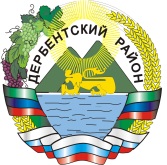 РЕСПУБЛИКА ДАГЕСТАНСОБРАНИЕ ДЕПУТАТОВ МУНИЦИПАЛЬНОГО РАЙОНА «ДЕРБЕНТСКИЙ РАЙОН»368600, РД, г. Дербент, ул. Гагарина, 23«__31__»  ___октября___ 2018 года                                                                           № __18/2__РЕШЕНИЕ                       О принятии к сведению отчета об исполнении   бюджета МР «Дербентский район» за 9 месяцев 2018 годаВ соответствии с Положением о бюджетном процессе  в  муниципальном районе «Дербентский район»  Республики  Дагестан,  утвержденным  решением  Собрания депутатов  муниципального района «Дербентский район»  Республики Дагестан от 28 декабря   2011 года  № 13/7, на   основании Устава  муниципального района  «Дербентский район»,  в целях  обеспечения контроля за исполнением бюджета  муниципального  района  «Дербентский район», собрание депутатов МР «Дербентский район»РЕШАЕТ:Принять к сведению отчет об исполнении бюджета муниципального района  «Дербентский район» за 9 месяцев 2018 года по доходам в сумме 1 017 662,3 тыс. рублей, по расходам в сумме 937 052,1 тыс. рублей с показателями: по доходам бюджета МР «Дербентский район» за 9 месяцев 2018 года 2018 года согласно приложению № 1 к настоящему решению;по распределению  расходов бюджета МР «Дербентский район» за 9 месяцев 2018 года по разделам и подразделам функциональной классификации расходов  бюджетов РФ согласно приложению № 2 к настоящему решению;по ведомственной структуре расходов бюджета МР «Дербентский район» за 9 месяцев 2018 года согласно приложению № 3 к настоящему решению;по распределению расходов бюджета МР «Дербентский район» за 9 месяцев 2018 года по разделам, подразделам, целевым статьям, видам расходов функциональной классификации расходов бюджетов РФ согласно приложению № 4 к настоящему решению;по источникам внутреннего финансирования дефицита бюджета МР «Дербентский район» за 9 месяцев 2018 года согласно  приложению № 5 к настоящему решению;отчет об использовании бюджетных ассигнований резервного фонда администрации МР «Дербентский район» за 9 месяцев 2018 года согласно  приложению № 6 к настоящему решению;информация о численности муниципальных служащих и работников муниципальных учреждений МР «Дербентский район», фактических затратах на их денежное содержание за 9 месяцев 2018 года согласно  приложению № 7 к настоящему решению.Опубликовать  настоящее  решение  в районной  общественно-политической газете «Дербентские известия» и разместить на официальном   сайте администрации муниципального района «Дербентский район» в сети  Интернет.Настоящее  решение  вступает в силу со дня   его  официального    опубликования.         Председатель собрания           МР «Дербентский район»                                                    М.А.Семедов